Slalom s lžičkou Udržení rovnováhy a pohotovosti se dá prověřit soutěž s vajíčkem na lžičce. Může to být vajíčko  „na tvrdo“, ale také syrové. A kdo nechce plýtvat, tak místo vajíčka použije podkladek ze sádry, nebo jeden velký ořech. No a včelaři si na lžičku dají tekutý med .Pomůcky: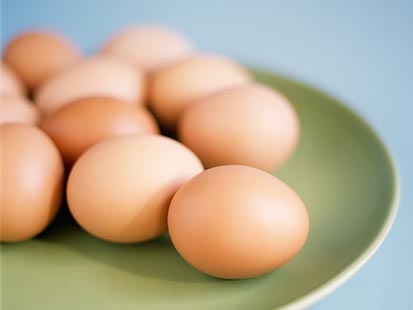  Syrová vajíčka, nebo na „tvrdo“, podkladek, ořech, lžička Soutěže:S lžičkou s medem má hráč projít určenou vzdálenost s překážkami (slalom mezi židlemi) v co nejkratším čase, aniž med ukápne.Mohou jít dva hráči současně proti sobě, musí se vyhnout a vítězí ten, který dojed dříve na konec dráhy, bez maléru.            Metodické poznámky: 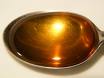 Samozřejmě že slalom se syrovým vejcem je akčnější, než s medem. Kdo lituje vejce, lze použít sádrový podkladek, nebo ořech. Aby se medem nepotřísnila podlaha, lze kličkovat v přírodě mezi kolíky, v místnosti mezi nábytkem (židlemi). Když se k slalomu přidají stopky a měří se i čas, je soutěž ještě napínavější.